Figure S7. 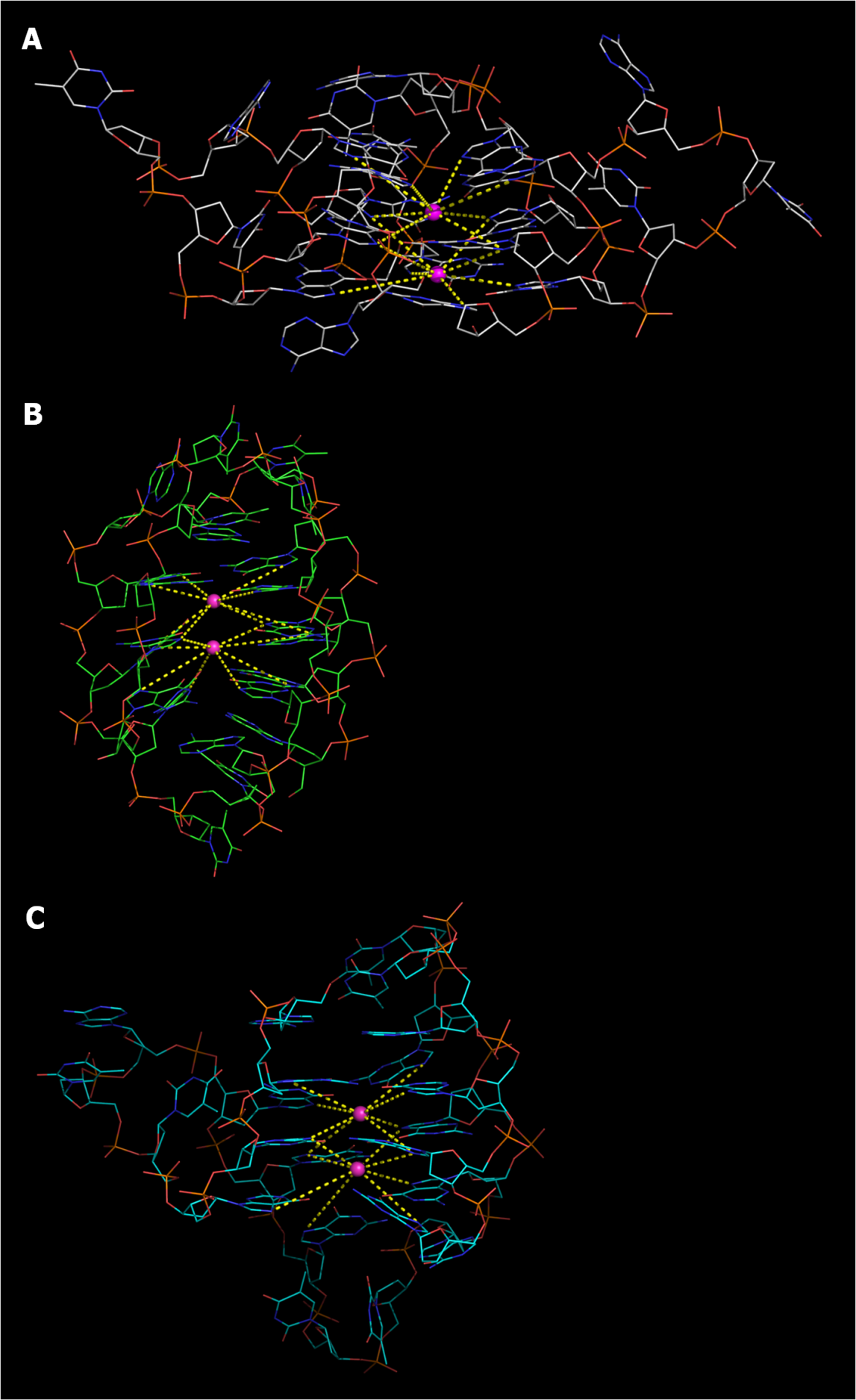 